Муниципальное бюджетное дошкольное образовательное учреждениедетский сад № . Нижний ЛомовКонспект занятия по развитию речи для старших дошкольников с использованием мнемотехники.Сказка Виталия Бианки «Хвосты»Старший методист:О.Е.Шибановаг. Нижний Ломов, 2023Мнемотехника помогает упростить процесс запоминания, развить ассоциативное мышление и воображение, повысить внимательность, а в результате грамотной работы педагога приводит к обогащению словарного запаса и формированию связной речи.Цель: развить навык работы по развитию речи с применением мнемотехникиЗадачи: (программное содержание):Обучающие:1.Познакомить детей с новой сказкой Виталия Бианки «Хвосты»2.Способствовать пополнению словарного запаса3.Способствовать развитию связной речи4.Закрепить умение правильно, последовательно и полно пересказывать впервые услышанный текст5.Продолжить наработку навыка работы по мнемокарточкам, развивать ассоциативное мышление;6.Способствовать обогащению собственного жизненного опыта и развитию кругозора7.Закрепить навыки преобразования символов мнемодорожки в слова и предложения.
Развивающие: 1.Способствовать развитию внимания, памяти, воображения, логического мыщления
Воспитательные:1.Закрепить умение внимательно слушать выступления своих товарищей, уточнять их и дополнять2.Помочь детям уяснить главное в характере действующих лиц.Материалы и оборудование:1. Книга с текстом сказки В. Бианки «Хвосты».2. Иллюстрации и фотографии с изображением героев сказки.3. Мнемоквадраты с символами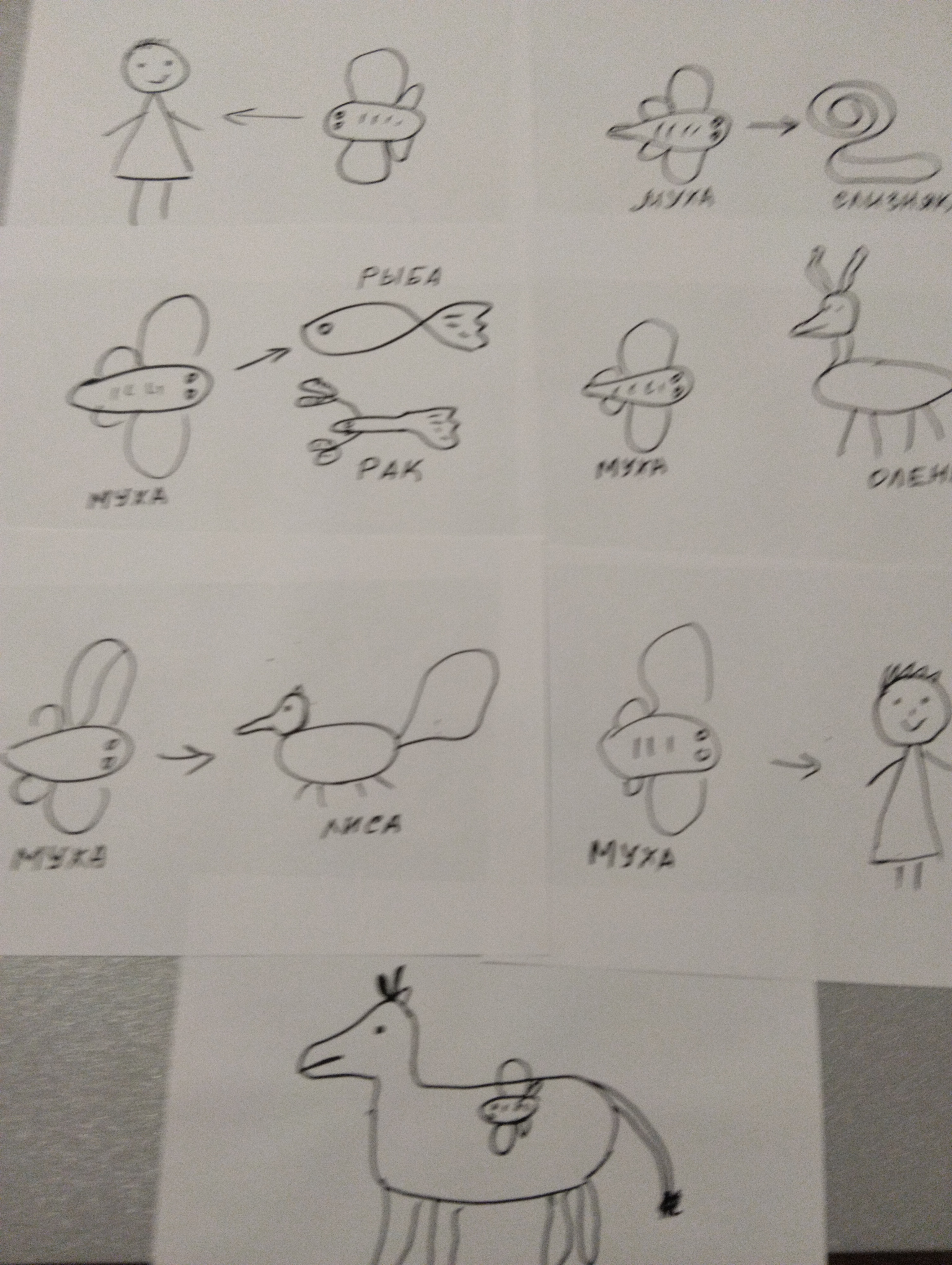 
4. Магнитная доска, магниты.Ход занятияОрганизационный этап:Приветствие, стихи на организацию внимания.
Утром рано-рано встану,
Поздороваюсь с Землёй:
Здравствуй, небо голубое!
Здравствуй, солнце золотое!
Здравствуй, поле,
Здравствуй, лес,
Полный сказок и чудес!
И пришла я к вам сегодня не с пустыми руками, а принесла с собой книгу со сказками, но книгу эту заколдовали и прочитать мы её сможем только после того, как отгадаем загадки.Всем она надоедаетИ по комнатам летает,Пристаёт и вновь резвится,Ей спокойно не сидится.Всё летает и жужжит,На стекле окна сидит.Позолоченное брюхо, Догадались? Это - … (муха) Молодцы, ребята! Правильно, это муха. Сказочник прислал мне иллюстрации к каждой загадке, давайте посмотрим на первую (иллюстрация мухи)Следующая загадка очень сложная, слушаем её внимательно.Ну, кто на улиткуБезумно похож,Но только для дружбы детишкам не гож.Он транспорт для всяких червей-паразитов,Что в нём пребывают проездом, транзитом.А значит, не друг он –Скорее, что враг…Моллюск безракушечный-Это (слизняк)В воде она живёт,Нет клюва, клюёт( рыба)Посмотрите как идёт:Точно задом наперёд!Это, братцы, не пустяк!Так умеет только (рак)Тук да тук, тук да тук,Что в лесу за странный стук?Это леса врачевательТрудится весёлый (дятел)От рогов густая тень,Что за зверь такой? (олень)Где-то прячется в лесахОчень хитрая (лиса)Есть копыта и рога,Летом ходит на луга.Чтобы были все здоровы,Молоко дают (коровы)Основная частьМолодцы, ребята! Только загадки мои были не простыми, как вы догадались, все эти герои живут в сказке, которую вы сейчас услышите. Садитесь поудобнее и приготовьтесь слушать, что произошло с этими героями в сказке, которую придумал русский писатель Виталии Бианки. Послушайте сказку и попытайтесь отгадать, как назвал её автор и почему?Чтение сказки «Хвосты».Догадались ли вы, как называется сказка?А почему вы так думаете?Ребята, что хотела муха от человека? (хвост)К кому она обращалась с просьбой? (рыба, рак, олень, слизняк)Помогли ли ей?А почему не подарили мухе хвост?ФизкультминуткаЭто лёгкая забава-Повороты влево - вправо.Нам известно всем давно-там стена, а там окно (повороты туловища)Приседаем быстро, ловко.Здесь видна уже сноровка.Чтобы мышцы развивать,Надо много приседать (приседания)А теперь ходьба на месте,Это тоже интересно (ходьба на месте)А теперь я вам читаю сказку еще раз, но не просто читаю, а сопровождаю чтение показом мнемокарточек, на которых изображены символы того, что происходит в сюжете. Попробуем? 
Пример поэтапной работы с мнемокарточками при пересказе сказки "Хвосты" В. Бианки.- Ребята, понравилась ли вам сказка?- Зачем мухе нужен хвост?- Кому первому обратилась муха?Разложите картинки животных, так как обращалась муха к животным.- Достигла ли своей цели муха?Природа наделила каждого животного своим хвостом.Вспомните, как автор описал хвост лисы? Дятла? Рыбы? Коровы?- Зачем каждому животному нужен хвост?Давай-те по играем с вами игру «Где мы были – мы не скажем, а что видели  покажем? ( выбирается водящий – он выходит за дверь, дети  договариваются какого героя сказки будут показывать).- А сейчас я вам прочитаю пословицу, а вы внимательно послушайте и постарайтесь запомнить: «Ворон за море летал, умнее не стал. Как вы думаете, какому герою из сказки можно отнести эту пословицу?- Какие действия и поступки мухи говорят об этом?- Какая была муха по характеру? Почему про нее можно сказать назойливая, вредная, нудная?- Кто из вас может показать с помощи движений  характер мухи из сказки «Хвосты»?(после показа воспитатель обсуждает, у кого из детей лучше всего получился образ мухи).- Ребят а, давайте пофантазируем, что могло бы случиться, если бы мухе удалось выпросить другой хвост,  у другого животного? (воспитатель дает время подумать и придумать свое развитие сюжета, затем выслушать 3-4 детей, обговорить чья сказка понравилась больше? И почему?).Итог- Что нового вы узнали сегодня?- Что дала вам сказка «Хвосты»?Всем спасибо!